Fähigkeiten und Fertigkeiten weiterentwickeln.Postenblatt 3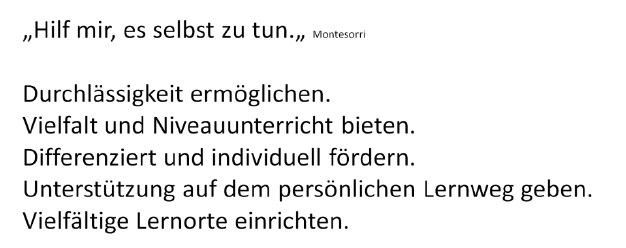 